О внесении изменений в постановление  администрации муниципального образования Соль-Илецкий городской округ от 14.08.2023 № 1735-п« Об утверждении Перечня должностей муниципальной службы, при назначении на которые граждане,  при замещении которых муниципальные служащие обязаны представлять сведения о своих доходах,  расходах, об имуществе и обязательствах имущественного характера, а также сведения о доходах, расходах, об имуществе и обязательствах имущественного характера своих супруги (супруга) и несовершеннолетних детей»В соответствии с федеральными законами от 25.12.2008 № 273-ФЗ «О противодействии коррупции», Указами Президента Российской  Федерации от 18.05.2009 № 557 «Об утверждении перечня должностей федеральной государственной службы, при назначении на которые граждане и при замещении которых федеральные государственные служащие обязаны представлять сведения о своих доходах, об имуществе и обязательствах имущественного характера, а также сведения о доходах, об имуществе и обязательствах имущественного характера своих супруги (супруга) и несовершеннолетних детей», от 18.05.2009 № 558 «О представлении гражданами, претендующими на замещение государственных должностей Российской Федерации, и лицами, замещающими государственные должности Российской Федерации, сведений о доходах, об имуществе и обязательствах имущественного характера», Указом Губернатора Оренбургской области от 02.09.2009 № 194-ук «Об утверждении должностей государственной гражданской службы Оренбургской области, при замещении которых государственные гражданские служащие Оренбургской области обязаны представлять сведения о своих доходах, расходах, об имуществе и обязательствах имущественного характера, а также сведения о доходах, расходах, об имуществе и обязательствах имущественного характера своих супруги (супруга) и несовершеннолетних детей»,  постановляю:1. Внести изменения в постановление администрации муниципального образования Соль-Илецкий городской округ от 14.08.2023 № 1735-п «Об утверждении Перечня должностей муниципальной службы, при назначении на которые граждане, при замещении которых муниципальные служащие обязаны представлять сведения о своих доходах,  расходах, об имуществе и обязательствах имущественного характера, а также сведения о доходах, расходах, об имуществе и обязательствах имущественного характера своих супруги (супруга) и несовершеннолетних детей»1.1. Приложение к постановлению изложить в новой редакции согласно приложению к настоящему постановлению.  2. Контроль за исполнением настоящего постановления возложить на заместителя главы администрации городского округа по работе с территориальными отделами - руководителя аппарата администрации муниципального образования Соль-Илецкий городской округ Н.А. Першина.3. Постановление вступает в силу после его официального  опубликования.Глава муниципального образования Соль-Илецкий городской округ 					       В.И.Дубровин Приложениек постановлению администрации муниципального образования Соль-Илецкий городской округ от 26.02.2024 № 462-пПриложениек постановлению администрации муниципального образования Соль-Илецкий городской округ от 14.08.2023 № 1735-пПеречень должностей муниципальной службы, при назначении на которые граждане,  при замещении которых муниципальные служащие обязаны представлять сведения о своих доходах,  расходах, об имуществе и обязательствах имущественного характера, а также сведения о доходах, расходах, об имуществе и обязательствах имущественного характера своих супруги (супруга) и несовершеннолетних детей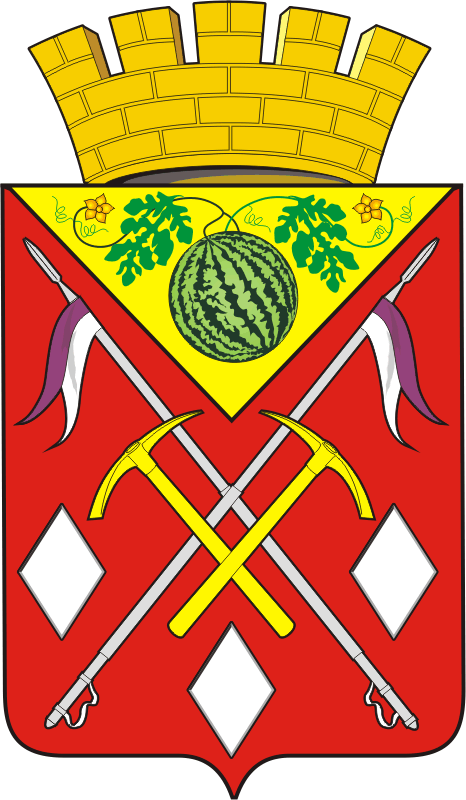 АДМИНИСТРАЦИЯМУНИЦИПАЛЬНОГООБРАЗОВАНИЯСОЛЬ-ИЛЕЦКИЙГОРОДСКОЙ ОКРУГОРЕНБУРГСКОЙ ОБЛАСТИПОСТАНОВЛЕНИЕ26.02.2024 № 462-п- первый заместитель главы администрации городского округа – заместитель главы администрации городского округа по строительству, транспорту, благоустройству и ЖКХ;- первый заместитель главы администрации городского округа – заместитель главы администрации городского округа по строительству, транспорту, благоустройству и ЖКХ;- заместитель главы администрации городского округа – руководитель аппарата;- заместитель главы администрации городского округа – руководитель аппарата;- заместитель главы администрации городского округа по экономике, бюджетным отношениям и инвестиционной политике;- заместитель главы администрации городского округа по экономике, бюджетным отношениям и инвестиционной политике;- заместитель главы администрации городского округа по социальным вопросам;- заместитель главы администрации городского округа по социальным вопросам;- заместитель главы администрации городского округа – начальник управления сельского хозяйства;- заместитель главы администрации городского округа – начальник управления сельского хозяйства;- заместитель главы администрации городского округа по работе с территориальными отделами.- заместитель главы администрации городского округа по работе с территориальными отделами.отдел по строительству, транспорту, ЖКХ, дорожному хозяйству, газификации и связиНачальник отделаГлавный специалистВедущий специалистотдел по жилищным и социальным вопросам;Начальник отделаГлавный специалист по жилищным вопросамГлавный специалист по жилищным и социальным вопросамотдел ЗАГСНачальник отделаГлавный специалистотдел по управлению муниципальным имуществомНачальник отделаГлавный специалистВедущий специалистотдел муниципального контроляНачальник отделаГлавный специалистВедущий специалисторганизационный отделНачальник отдела отдел по делам ГО, ПБ и ЧСНачальник отдела Главный специалиступравление по организации работы с территориальными отделамиНачальник управленияархивный отделНачальник отдела отдел архитектуры, градостроительства и земельных отношений; Начальник отделаГлавный специалистВедущий специалистотдел по делам несовершеннолетних и защите их правНачальник отделаотдел автоматизации и информационных технологийНачальник отделаотдел внутреннего муниципального финансового контроляНачальник отделаГлавный специалистюридический отделНачальник отделаГлавный специалистВедущий специалисткомитет экономического анализа и прогнозированияПредседатель комитета Главный специалистГлавный специалистГлавный специалист (секретарь Единой комиссии по осуществлению закупок товаров, услуг для муниципальных нужд администрациимуниципального образования Соль-Илецкий городской округ)Ведущий специалист (секретарь Единой комиссии по осуществлению закупок товаров, услуг для муниципальных нужд администрациимуниципального образования Соль-Илецкий городской округ) сектор по вопросам муниципальной службы и кадровой работеНачальник сектораВедущий специалист (член Единой комиссии по осуществлению закупок товаров, услуг для муниципальных нужд администрациимуниципального образования Соль-Илецкий городской округ)комитет по физической культуре, спорту, туризму, делам молодежи и работе с общественными организациямиПредседатель комитетаотдел культурыНачальник отделаГлавный специалиступравление образованияНачальник управленияЗаместитель начальника управленияфинансовое управлениеНачальник управленияЗаместитель начальника управления – начальник отделаНачальник отделаЗаместитель начальника отдела